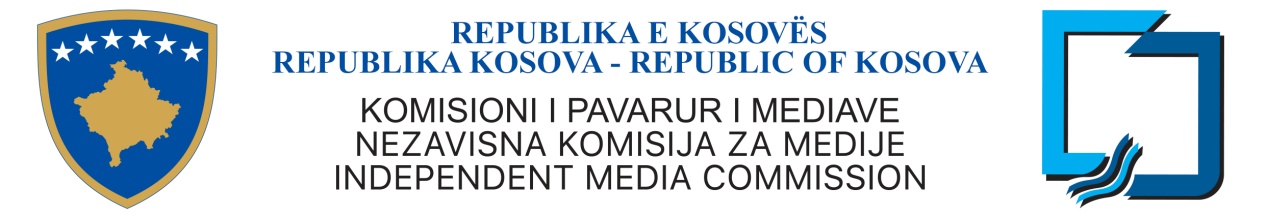 KKPM-T2023/05AGJENDA E MBLEDHJES SË PESTË E KOMISIONIT TË PAVARUR TË MEDIAVE4 gusht 2023, e premte, ora 14:00Rendi i ditës: 1 .Miratimi i agjendës2. Miratimi i procesverbalit të mbledhjes së katërt të KPM-së, data 17 korrik 20233. Raportimi i Kryeshefit Ekzekutiv4. Trajtimi i borxheve të subjekteve të licencuara (raportimi i Përmbaruesit të angazhuar nga KPM)Të ndryshmeCaktimi i mbledhjes së radhës